ІНФОРМАЦІЯщодо оприбуткування товарів придбаних за кошти батьківВЕРЕСЕНЬ, 2017 рікДля збереження та зміцнення матеріально-технічної бази дошкільного навчального закладу завдяки батькам було придбано та оприбутковано товарів на суму: 1056 грн. 00 коп.ДЯКУЄМО БАТЬКАМ ЗА ВЗАЄМОРОЗУМІННЯ ТА МАТЕРІАЛЬНУ ПІДТРИМКУ!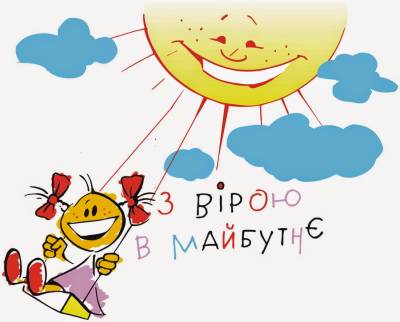 № з/пНайменуванняКількість Ціна за одиницю (грн.)Загальна сумаДата оприбуткування1.Миюче «Сарма»22 шт. х 0,500 г25-00550-0015.09.20172.Чистячий засіб 11 шт. х 0,400 г14-00154-0015.09.20173.Мило господарче  11 шт. х 0,135 г6-5071-5015.09.20174.Мило туалетне31 шт. х 0,07 г5-50170-5015.09.20175.Сода кальцінована11 шт. х 0,700 г10-00110-0015.09.2017ВСЬОГО:ВСЬОГО:ВСЬОГО:ВСЬОГО:1056-00 